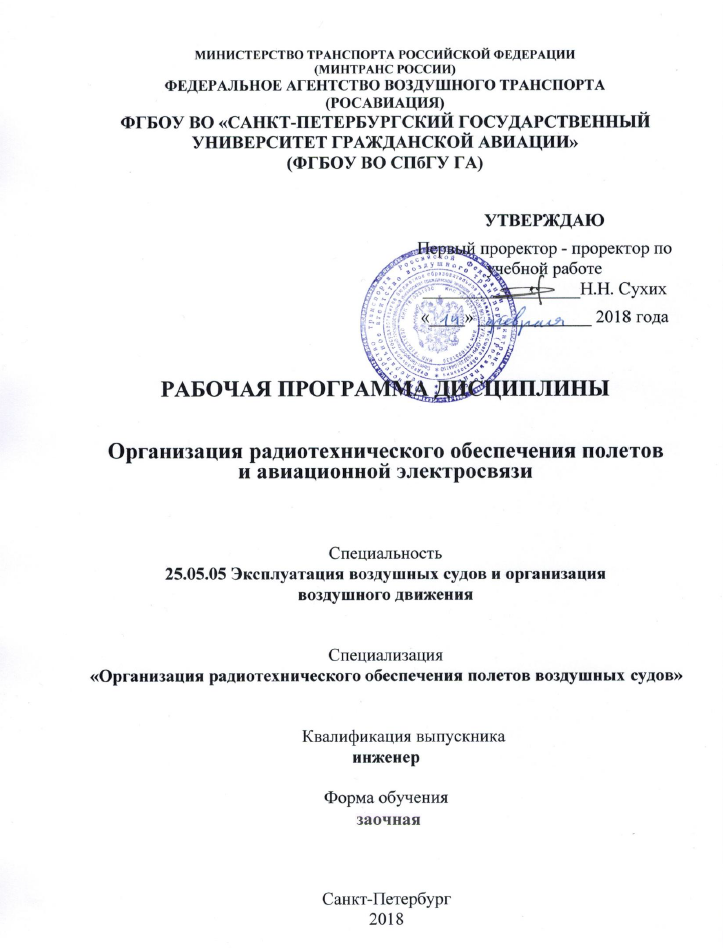 1 Цели освоения дисциплины Целями освоения дисциплины «Организация радиотехнического обеспечения полетов и авиационной электросвязи» являются:-дать студентам систематические знания об основных эксплуатационных требованиях к радиотехнических системам связи, навигации, посадки, наблюдения; -дать студентам систематические знания о методах оптимизации радиотехнического обеспечения полетов;-дать студентам систематические знания о требованиях к структуре, составу и размещению средств радиотехнического обеспечения полетов и авиационной электросвязи;-подготовить к осуществлению профессиональной деятельности в службах эксплуатации радиотехнического оборудования и связи.Задачами освоения дисциплины являются: -изучение основных эксплуатационных характеристиках радиотехнических систем связи, навигации, посадки и наблюдения, а также методов их расчета;-изучение основных методов оптимизации радиотехнического обеспечения полетов, в том числе оптимизации состава и размещения средств РТОП и АЭС;-формирование навыков анализа средств радиотехнического обеспечения полетов и авиационной электросвязи на соответствие существующих и перспективных требований для обеспечения безопасности полетов;-изучение требований к структуре, составу и размещению средств радиотехнического обеспечения полетов и авиационной электросвязи;-формирование представлений о задачах специалистов службы эксплуатации радиотехнического оборудования и связи.Дисциплина обеспечивает подготовку выпускника к эксплуатационно-технологической деятельности. 2 Место дисциплины в структуре ОПОП ВПОДисциплина «Организация радиотехнического обеспечения полетов и авиационной электросвязи» представляет собой дисциплину вариативной части профессионального цикла дисциплин и относится к профессиональным дисциплинам, требует от студентов знаний по дисциплинам математического и естественнонаучного цикла, а также профессионального цикла в объеме, определяемом соответствующими программами.Дисциплина «Организация радиотехнического обеспечения полетов и авиационной электросвязи» базируется на курсах следующих дисциплин: «Авиационная метеорология», «Безопасность полетов», «Авиационный английский язык», «Электросветотехническое оборудование аэродромов», «Автоматика и управление», «Основы автоматики и радиоуправления», «Бортовые информационно-управляющие системы», «Авиационные и информационно-управляющие системы», «Радиотехническое оборудование аэродромов», «Системы отображения информации», «Оптико-электронные системы», «Радиотехнические средства навигации и посадки», «Радиоэлектронные средства наблюдения», «Средства авиационной электросвязи и передачи данных», «Электромагнитная совместимость радиоэлектронных систем».Дисциплина «Организация радиотехнического обеспечения полетов и авиационной электросвязи» является обеспечивающей для государственного экзамена и дипломного проектирования.Дисциплина «Организация радиотехнического обеспечения полетов и авиационной электросвязи» изучается на 5 курсе. 3 Компетенции обучающегося, формируемые в результате освоения дисциплины Процесс освоения дисциплины направлен на формирование следующих компетенций:4 Объем дисциплины и виды учебной работыОбщая трудоемкость дисциплины составляет 6 зачетных единиц 216 академических часов. 5 Содержание дисциплины 5.1 Соотнесения тем (разделов) дисциплины и формируемых компетенцийСокращения: ЛВ – лекция-визуализация, ИМ – исследовательский метод, СРС − самостоятельная работа студента, ВК − входной контроль, У − устный опрос.5.2 Темы (разделы) дисциплины и виды занятий5.3 Содержание дисциплины РАЗДЕЛ 1. Основные эксплуатационные требования к авиационным комплексам навигации, посадки, связи и наблюденияТема 1.  Радиотехническое обеспечение полетов в рамках традиционной и перспективной концепций навигации, связи и наблюденияСодержание радиотехнического обеспечения полетов. Существующая концепция навигации, связи и наблюдения. Основы перспективной концепции (системы) навигации, связи и наблюдения CNS/ATM, ее преимущества.План развития радиотехнического обеспечения полетов.Тема 2. Основные эксплуатационно-технические характеристики радиотехнических системОбщие сведения об эксплуатационно-технических характеристиках радиотехнических систем.Точность радиотехнических систем, показатели точности. Элементы теории случайных процессов. Надежность радиотехнических систем. Параметры, характеризующие надежность РТС. Зона действия радиотехнических систем, методика определения конфигурации и размера зоны действия. Рабочая область радиотехнических систем, параметры, определяющие размер рабочей области.Тема 3. Требования к безопасности полетов и точности самолетовожденияМетодика определения требований к точности и безопасности полетов. Требования к точности и безопасности полетов на различных этапах полета. Концепция двух туннелей.Традиционные требования к точности и безопасности полетов, нормы эшелонирования, методика определения максимально допустимой средней квадратической погрешности линейного бокового уклонения. Существующие требования к безопасности полетов и точности самолетовождения на этапе посадки. Допустимая амплитуда искривлений линий курса и глиссады. Тема 4. Эксплуатационные требования к комплексам навигации, посадки, связи и наблюдения. Система требуемых характеристик RTSPОбщие требования к системам навигации, связи и наблюдения.Система требуемых характеристик средств навигации, связи и наблюдения. Требуемые параметры систем навигации, связи и наблюдения (целостность, доступность, непрерывность и точность).Требования к навигационным системам. Перспективные требования к точности и безопасности полетов по маршруту. Концепция PBN, зональная навигация и концепция свободного полета.Требуемые характеристики связи и наблюдения.РАЗДЕЛ 2. Требования к структуре, к составу и размещению средств РТОП и АЭСТема 5. Требования к составу и размещению наземных радиотехнических средствНормативные документы, регламентирующие требования к составу и размещению наземных радиотехнических средств. Типовые состав и размещение наземных объектов навигации, наблюдения и связи в аэропорту. Требования к размещению курсовых и глиссадных радиомаяков. Регламентированные зоны КРМ и ГРМ. Критические и чувствительные  зоны КРМ и ГРМ. Нормы ИКАО на минимально допустимое расстояние между КРМ и ГРМ. Нормированные параметры размещения МРМ.Тема 6. Требования к составу и структуре бортового навигационно-посадочного и связного радиотехнического оборудования ВСНормативные документы, регламентирующие требования к составу бортового радиооборудования. Понятие ожидаемых условий эксплуатации (ОУЭ). Обязательные для установки на борту ВС и дополнительные радиотехнические средства навигации и наблюдения. Состав радиосвязного оборудования, необходимого для полетов в различных типах воздушного пространства.Тема 7. Интеграция радиоэлектронной аппаратурыНазначение и основные задачи интеграции радиоэлектронной аппаратуры (РЭА). Область применения и преимущества интеграции. Структуры и примеры интегрированной аппаратуры ГА.Тема 8. Резервирование средств РТОП и АЭСНазначение и разновидности резервирования. Нагруженный, ненагруженный и облегченный резерв. Надежность радиоэлектронного оборудования при различных видах резервирования.РАЗДЕЛ 3. Методы анализа и оптимизация РТОПТема 9. Методологические основы оптимизации системы РТОПМатематическая постановка оптимизационных задач. Требования к критериям оптимизации, целевые функции и ограничения.Методы решения задач оптимизации. Классификация и анализ эффективности методов решения задач оптимизации. Линейное, нелинейное и динамическое программирование. Решение задач динамического программирования методами теории графов, уравнение Беллмана. Тема 10. Математические модели задач оптимизации РТОПОсобенности задач оптимизации РТО полетов.  Оптимизация распределения бортовых и наземных средств РТО полетов. Уравнение Беллмана как решение задач оптимизации.Математическая модель оснащения ВС бортовым спутниковым оборудованием. Математическая модель организации процесса развертывания наземного оборудования УВД на основе спутниковых систем.Тема 11. Оценка степени перекрытия радионавигационных, радиолокационных и радиосвязных полейОпределение размеров и формы зон действия РТС и оценка перекрытия ими воздушных трасс.Определение размеров и формы рабочих областей РТС и оценка перекрытия ими воздушных трасс.Графический и формульный методы анализа степени перекрытия воздушных трасс зонами действия и рабочими областями. Понятие опасных отрезков маршрута.Тема 12. Имитационное моделированиеРоль и место имитационного моделирования в системном анализе. Общая характеристика, цели, задачи, достоинства и недостатки имитационного моделирования.  Определение модели, функции моделей и их классификация.  Структура и процесс построения (синтеза) имитационной модели.  Требования к модели.  Примеры имитационного моделирования. Имитационные математические модели. Имитационные модели средств РТОП. Понятие формирующего фильтра.Тема 13. Применение имитационного моделирования при оптимизации структуры, состава и технологии применения средств РТОПМатематические модели датчиков навигационной информации. Оценка точности самолетовождения и безопасности полетов при движении ВС по маршруту. Состав, структура, функционирование и область применения имитационной модели оценки точности самолетовождения. Программные средства для определения точности и безопасности полетов по воздушным трассам. 5.4 Практические занятия5.5 Лабораторный практикумЛабораторный практикум учебным планом не предусмотрен.5.6 Самостоятельная работа 5.7 Курсовые работыКурсовая работа учебным планом не предусмотрена.6 Учебно-методическое и информационное обеспечение дисциплины а) основная литература:1. Соболев Е.В. Организация радиотехнического обеспечения полетов. Часть 1. Основные эксплуатационные требования к авиационным комплексам навигации, посадки, связи и наблюдения [Текст]: учебное пособие / Е.В. Соболев. – СПб.:  ФГОУ ВПО СПб ГУ ГА, 2008. – 96 с. Количество экземпляров 50.2. Григорьев С.В. Организация радиотехнического обеспечения полетов. Часть 2. Оптимизация РТОП по экономическому критерию [Текст]: учебное пособие. – СПб.:  ФГОУ ВПО СПб ГУ ГА, 2008. – 116 с. Количество экземпляров 160.б) дополнительная литература: 3. Соболев Е.В. Организация радиотехнического обеспечения полетов и авиационной электросвязи: Методические указания по изучению дисциплины и выполнению курсовой работы / Е.В. Соболев, С.В. Григорьев, Е.А. Рубцов. – Санкт-Петербург: ФГОУ ВО СПб ГУ ГА. – 2016. – 60c. Количество экземпляров 50.в) перечень ресурсов информационно-телекоммуникационной  сети «Интернет»:4. «Отечественная радиотехника» - виртуальный музей [Электронный ресурс]/Режим доступа:  http://rw6ase.narod.ru, свободный. 5. «Радиокот» - виртуальный форум [Электронный ресурс]/Режим доступа:   . http://radiokot.ru/forum , свободный.6. Список российских научных журналов, размещенных на платформе eLIBRARY.RU, которые имеют открытые для всех полнотекстовые выпуски [Электронный ресурс] / Режим доступа:  https://elibrary.ru/projects/subscription/rus_titles_free.asp, свободный (дата обращения 21.01.2018).7. Список журналов открытого доступа (включая зарубежные), размещенных на платформе eLIBRARY.RU [Электронный ресурс] / Режим доступа: https://elibrary.ru/org_titles.asp, свободный (дата обращения 21.01.2018).г) программное обеспечение (лицензионное), базы данных, информационно-справочные и поисковые системы:8. «АЛЬФА-7» – анализ точности и безопасности полетов по маршруту при оптимальном плане применения средств навигации [Программное обеспечение]  - Лицензия не требуется.                                             9. Фильтр Калмана [Программное обеспечение]  - Лицензия не требуется.10. Электронная библиотека научных публикаций «eLIBRARY.RU» [Электронный ресурс] — Режим доступа: http://elibrary.ru/, свободный (дата обращения: 29.01.2018).11. Электронно-библиотечная система издательства «Лань» [Элек-тронный ресурс] — Режим доступа: http://e.lanbook.com/, свободный (дата обращения: 29.01.2018).7 Материально-техническое обеспечение дисциплины 1. Компьютерный класс кафедры.  Ауд.244, 10 компьютеров. Программное обеспечение: Windows 2000 Prof, MS Office 2003, MS DOS (ver. 6.0).Программы для выполнения практических работ:- «Альфа-7»,- OFK (Оптимальный фильтр Калмана).2. Средства для компьютерной презентации учебных материалов в аудиториях кафедры (ауд.251): экран Digis, проектор Acer X1261P, личный ноутбук преподавателя. Лабораторных и демонстрационных стендов на каф.12 не имеется.8 Образовательные и информационные технологииВходной контроль проводится в форме устных опросов с целью оценивания остаточных знаний по ранее изученным дисциплинам или разделам изучаемой дисциплины.Учебным планом предусмотрено 16 часов для проведения интерактивных занятий (6 часа интерактивных лекций и 10 часов интерактивных ПЗ).Все проводимые лекции являются интерактивными. Интерактивные лекции проводятся в форме лекции-визуализации, учит студентов преобразовывать устную и письменную информацию в визуальную форму, что формирует у них профессиональное мышление за счет систематизации и выделения наиболее значимых, существенных элементов содержания обучения.Все проводимые практические занятия являются интерактивными и проводятся в форме исследовательского метода. Исследовательский метод – в основе метода лежит проблемное обучение, направленное на развитие активности, ответственности и самостоятельности в принятии решений. Исследовательская форма проведения занятий предполагает: ознакомление с областью и содержанием предметного исследования, формулировка целей и задач исследования, сбор данных об изучаемом объекте, проведение исследования (выделение изучаемых факторов, выдвижение гипотезы, моделирование), объяснение полученных данных, формулировка выводов, оформление результатов работы. Метод может быть реализован в виде компьютерного моделирования.Самостоятельная работа студента реализуется в систематизации, планировании, контроле и регулировании его учебно-профессиональной деятельности, а также в активизации собственных познавательно-мыслительных действий без непосредственной помощи и руководства со стороны преподавателя. Основной целью самостоятельной работы студента является формирование навыка самостоятельного приобретения им знаний по некоторым несложным вопросам теоретического курса, закрепление и углубление полученных знаний, умений и навыков во время лекций и практических занятий. Самостоятельная работа проводится с целью закрепления и совершенствования осваиваемых компетенций, предполагает сочетание самостоятельных теоретических занятий и самостоятельное выполнение практических заданий, описанных в рекомендованной литературе [1, 2, 3]. 9 Фонд оценочных средств для проведения текущего контроля успеваемости и промежуточной аттестации по итогам освоения дисциплины Фонд оценочных средств по дисциплине «Организация радиотехнического обеспечения полетов и авиационной электросвязи» предназначен для выявления и оценки уровня и качества знаний студентов по результатам текущего контроля и промежуточной аттестации по итогам освоения дисциплины в виде на 5 курсе. Фонд оценочных средств для текущего контроля включает устные опросы.Устный опрос проводится на практических занятиях с целью контроля усвоения теоретического материала, излагаемого на лекции. Перечень вопросов определяется уровнем подготовки учебной группы, а также индивидуальными особенностями обучающихся. Также устный опрос проводится для входного контроля по вопросам (п. 9.4).Промежуточная аттестация по итогам освоения дисциплины «Организация радиотехнического обеспечения полетов и авиационной электросвязи» проводится на 5 курсе в форме экзамена. Этот вид промежуточной аттестации позволяет оценить уровень освоения студентом компетенций за весь период изучения дисциплины. экзамен предполагает устные ответы на 1 теоретический вопрос из перечня экзаменационных вопросов и письменного решения одной задачи из перечня экзаменационных задач (по согласованию с преподавателем студент может выбрать для решения комплексную задачу повышенной сложности).9.1 Методические рекомендации по проведению процедуры оценивания знаний, умений и навыков и (или) опыта деятельности, характеризующих этапы формирования компетенцийУстный опрос: предназначен для выявления уровня текущего усвоения компетенций обучающимся по мере изучения дисциплины. Экзамен предполагает ответ на теоретические вопросы билета из перечня вопросов, вынесенных на экзамен по всему курсу (за весь период изучения дисциплины). К моменту сдачи экзамена должны быть пройдены предыдущие формы контроля. 9.2 Темы курсовых работ (проектов) по дисциплине При изучении дисциплины «Организация радиотехнического обеспечения полетов и авиационной электросвязи» курсовая работа не выполняется  (не предусмотрена учебным планом).9.3 Контрольные вопросы для проведения входного контроля остаточных знаний по обеспечивающим дисциплинам в форме устного опроса1. Дайте определение производной.2. Какой физический смысл имеет производная?3. Дайте определение интеграла.4. Что такое вероятность события?5. Какие значения может принимать вероятность?6. Дайте определение функции (закону) распределения вероятностей, плотности вероятности. Каков их физический смысл?7. Дайте определение интерференции.8. Дайте определение дифракции.9. Дайте определение атмосферной рефракции.10. Дайте определения состояниям РТС: исправное, неисправное, работоспособное, неработоспособное.11. Дайте определение пропускной способности.12. Дайте определение разрешающей способности РЛС.13. Опишите суть эффекта Доплера.14. Приведите факторы, влияющие на дальность действия радиотехнических средств диапазонов ОВЧ и УВЧ.15. Приведите факторы, влияющие на дальность действия радиотехнических средств диапазона СВЧ.16. Переведите на русский язык термины: radome, impendance, antenna array, differential phase-shift keying (DPSK).9.4 Описание показателей и критериев оценивания компетенций на различных этапах их формирования, описание шкал оцениванияХарактеристика шкал оценивания приведена ниже:1. Для оценивания сформированности компетенций обучающегося на интерактивных лекционных и практических занятиях используется методика приведенная в нижеследующей таблице2. Максимальное количество баллов, полученных за 
экзамен – 5 баллов. Минимальное количество баллов («экзамен сдан») – 3 балла. Неудовлетворительной сдачей экзамена считается оценка менее 3 баллов. При неудовлетворительной сдаче экзамена или неявке по неуважительной причине на экзамен экзаменационная составляющая приравнивается к нулю. В этом случае студент в установленном в СПбГУ ГА порядке обязан пересдать экзамен.Экзаменационная оценка выставляется путем анализа ответа студента на вопросы экзаменационного билета. Каждый билет включает один теоретический вопрос и одну задачу (по согласованию с преподавателем студент может выбрать для решения комплексную задачу повышенной сложности). 9.5 Типовые контрольные вопросы для проведения устного опроса и промежуточной аттестации по итогам обучения по дисциплине Перечень типовых вопросов для текущего контроля в форме устного опроса Тема 11. Дайте определение РТОП.2. Дайте определение организации РТОП.3. Перечислите средства РТОП.4. Что такое объект РТОП?5. Раскройте существующую концепцию навигации.6. Раскройте основные положения концепции CNS/ATM.Тема 21. Перечислите ЭТХ средств РТОП.2. Точность РТС.3. Систематические и случайные погрешности.4. Показатели случайной величины.5. Случайные процессы.6. Точность РТС.7. Показатели точности.8. Зона действия РТС.9. Методика определения ЗД.10. Рабочая область РТС.11. Методика определения РО.Тема 31. Концепция двух туннелей.2. Риск столкновения.3. Защитное пространство.4. Факторы, влияющие на точность самолетовождения.5. Требования к точности и БП при полете по маршруту.6. Требования к точности и БП при заходе на посадку.7. Допустимая амплитуда искривлений линии курса и глиссады.Тема 41.  Общие требования к системам навигации, связи и наблюдения.2. Концепция навигации, основанной на характеристиках (PBN).3. Навигационные спецификации RNP и RNAV.4. Требуемые характеристики наблюдения RSP.5. Требуемые характеристики связи RCP.Тема 51. Нормативные документы, регламентирующие требования к составу и размещению средств РТОП.2. Оснащение РЦ средствами РТОП.3. Оснащение аэродромов средствами РТОП.4. Требования к размещению ОРЛ.5. Требования к размещению АРП.6. Требования к размещению РСБН (VOR/DME).7. Требования к размещению ОСП.8. Требования к размещению РМСП.Тема 61. Нормативные документы, регламентирующие требования к составу бортового радиооборудования.2. Оснащение ВС средствами связи.3. Требования по оснащению ВС навигационным оборудованием.4. Обязательные и дополнительные средства РТОП.Тема 71. Назначение интеграции РЭА.2. Основные задачи интеграции.3. Область применения интеграции.4. Преимущества интегрированных систем.5. Примеры интеграции аппаратуры ГА.Тема 81. Назначение резервирования.2. Разновидности резервирования.3. Область применения резервирования.4. Нагруженный, ненагруженный и облегченный резерв.5. Расчет надежности при резервировании.Тема 91. Определение оптимизационной задачи.2. Методика решения оптимизационных задач.3. Линейное, нелинейное и динамическое программирование.4. Методы графов.5. Уравнение Беллмана.6. Математическая модель оснащения ВС бортовым спутниковым оборудованием.Тема 101. Проблемы оптимизации РТО полетов.2. Оптимизация размещения наземных РТС.3. Оптимизация оснащения ВС РТО полетов.4. Целевые функции, ограничения и решение задач.5. Применение уравнения Беллмана для решения конкретных задач.Тема 111. Оценка степени перекрытия воздушных трасс ЗД: постановка задачи.2. Оценка степени перекрытия воздушных трасс ЗД: графический метод.3. Оценка степени перекрытия воздушных трасс ЗД: формульный метод.4. Понятие опасного участка маршрута.5. Степень опасности потери точности навигации.6. Оценка БП на маршруте.Тема 121. Понятие имитационного моделирования.2. Достоинства и недостатки ИМ.3. Определение модели.4. Классификация моделей по степени абстрактности.5. Суть моделирования.6. Структура и синтез имитационной модели.7. Требования к имитационной модели.8. Ограничения имитационной модели.9. ИМ средств РТОП.10. Понятие формирующего фильтра.Тема 131. Модель оценки точности СВЖ.2. Определение СКП ЛБУ навигационных средств.3. Методика выбора оптимального плана использования средств навигации.4. Анализ воздушных трасс с помощью ИМ оценки точности СВЖ.Примерный перечень вопросов для проведения промежуточной 
аттестации по дисциплине «Организация радиотехнического обеспечения полетов и авиационной электросвязи» в форме экзамена1.	Традиционная концепция применения радиотехнических устройств и систем, обеспечивающих навигацию и посадку 2.	Традиционная концепция применения радиотехнических устройств и систем, обеспечивающих связь и наблюдение.3.	CNS\ATM.  Перспективная концепция применения радиотехнических устройств и систем, обеспечивающих навигацию и посадку.4.	CNS\ATM.  Перспективная концепция применения радиотехнических устройств и систем, обеспечивающих связь и наблюдение.5.	Основные ЭТХ РТС. Точность. Систематическая погрешность.6.	Характеристики случайных погрешностей.7.	Характеристики случайных процессов.8.	Надежность радиотехнических систем 9.	Зона действия радиотехнических систем 10.	Рабочая область радиотехнических систем 11.	Методика определения требований к точности и безопасности полетов 12.	Традиционные требования к точности и безопасности полетов 13.	Обобщенная надежность самолетовождения.14.	Общие требования к системам навигации, связи и наблюдения15.	Требования к точности и надежности навигационных систем.16.	Требования к системам посадки17.	Перспективные требования. Система требуемых характеристик средств навигации, связи и наблюдения 18.	Перспективные требования к точности и безопасности полетов по маршруту. Концепция RNP 19.	Требуемые навигационные характеристики для подхода, посадки и вылета. RNP посадки.20.	Требуемые характеристики связи и наблюдения 21.	Роль и место имитационного моделирования в системном анализе.22.	Классификация и структура имитационных моделей.23.	Принципы построения имитационных моделей и работы с ними.24.	Имитационные математические модели.25.	Оценка степени перекрытия радионавигационных и радиолокационных полей. 26.	Оценка степени перекрытия рабочих областей РТС.27.	Оценка точности и БП по маршруту по данным отдельных навигационных систем.28.	Оценка точности и БП по маршруту при комплексном применении навигационных систем (Альфа-7).29.	Понятие формирующего фильтра.30.	Основные пути повышения точности измерительных комплексов.31.	Общая характеристика оптимальной фильтрации Калмана.32.	Обобщенная линейная динамическая модель измерительного комплекса.33.	Постановка задачи и основные алгоритмы ОФК34.	Включение фильтра Калмана в состав комплексной измерительной системы.35.	Линейная динамическая модель бокового канала навигационного комплекса.36.	ОФК в боковом канале навигационного комплекса.37.	Интеграции РЭА.38.	Резервирование РЭА.39.	Требования к составу радиотехнического оснащения аэропорта.40.	Требования к составу и структуре бортового навигационно-посадочного и связного радиотехнического оборудования.41.	Требования к размещению наземной аппаратуры СБН.42.	Размещение наземного оборудования РМСП МД.43.	Регламентированные зоны КРМ. Требования ИКАО к минимально допустимому расстоянию между КРМ.44.	Регламентированные зоны ГРМ. Требования ИКАО к минимально допустимому расстоянию между ГРМ                 45.	Критические и чувствительные зоны РМСП МД.Типовые задачи для промежуточной аттестации в форме экзамена 1 Применение методов расчета зон действия радиотехнических средств в рамках организации радиотехнического обеспечения полетов воздушных судов. Рассчитать зону действия радиотехнического средства исходя из заданного графика углов закрытия.2 Методы расчета рабочих областей в рамках организации радиотехнического обеспечения полетов воздушных судов. Рассчитать рабочую область радиотехнического средства исходя из точностных характеристик средства и требований по точности и безопасности полетов.  3 Исходные данные: средство - обзорный радиолокатор аэродромный, длительность импульса, ширина диаграммы направленности в азимутальной и угломестной плоскостях. Необходимо определить коэффициент направленного действия, разрешающую способность, размер воронки.4 Исходные данные: радиотехническая система ближней навигации VOR/DME, точность определения азимута, точность определения дальности, ширина воздушной трассы, вероятность нахождения на ширине воздушной трассы. Необходимо построить график зависимости средней квадратической погрешности линейного бокового уклонения от пройденного пути, а также определить размеры рабочей области VOR/DME. 5 Исходные данные: угол наклона глиссады, ширина сектора курса. Необходимо определить места размещения глиссадного радиомаяка и курсового радиомаяка.Комплексные задачи повышенной сложности:1. Оптимизация состава и размещения средств радиотехнического обеспечения полетов в заданном регионе.Контрольное задание выполняется с использованием радионавигационных карт для выбранного региона. В ходе работы необходимо: - рассчитать зоны действия РТС навигации и наблюдения с применением графиков углов закрытия для различных высот полета; - рассчитать рабочие области РТС навигации и наблюдения для принятых требований к точности и безопасности полетов; - оценить степень перекрытия воздушных трасс и региона в целом зонами действия и рабочими областями РТС навигации и наблюдения; - сделать вывод о необходимости изменения состава и размещения средств РТОП в выбранном регионе2. Анализ точности самолетовождения и безопасности полетов.Контрольное задание выполняется с применением пакета прикладных программ «Альфа-7». В ходе работы необходимо: - определить перечень воздушных трасс региона; - определить навигационное обеспечение данных трасс; - выполнить анализ точности и безопасности полетов по выбранным маршрутам с использованием «Альфа-7»; - сделать вывод о необходимости принятия решения о обеспечении требуемой безопасности полетов и выработать эти решения.3. Расчет характеристик диспетчерского радиолокатора.Контрольное задание включает в себя следующие этапы: - расчет дальности действия РЛС без учета влияния земной поверхности; - расчет формы ДНА без учета влияния земной поверхности; - расчет формы ДНА и дальности действия с учетом влияния земной поверхности; - расчет дальности действия и зоны обзора при наличии закрытий.4. Исследование влияния переотраженных местными предметами сигналов на точность работы РМСП.Контрольное задание выполняется с применением программного обеспечения GR-ILS. В ходе работы необходимо: - изучить физические процессы, приводящие к искривлению задаваемой РМСП посадочной траектории; - подготовить исходные данные и составить прогноз характера искривлений посадочной траектории; - выполнить необходимые расчеты с применением программы GR-ILS; - обработать полученные результаты и сделать вывод.10 Методические рекомендации для обучающихся по освоению дисциплины Приступая на 5 курсе к изучению дисциплины «Организация радиотехнического обеспечения полетов и авиационной электросвязи», студенту необходимо внимательно ознакомиться с тематическим планом занятий и списком рекомендованной литературы. Студенту следует уяснить, что уровень и глубина усвоения дисциплины зависят от его активной и систематической работы на лекциях и практических занятия. В этом процессе важное значение имеет самостоятельная работа, направленная на вовлечение студента в самостоятельную познавательную деятельность с целью формирования самостоятельности мышления, способностей к профессиональному саморазвитию.Особое внимание уделяется развитию способностей студента в решении задач оптимизации состава и размещения средств РТОП и АЭС. Проводится промежуточная аттестация в форме экзамена.При проведении всех видов занятий основное внимание уделяется рассмотрению нормативных документов, регламентирующих требования к характеристикам, составу и размещению средств РТОП и АЭС, а также рассмотрению задач по организации РТОП и способам их решения.Теоретическая подготовка студентов по дисциплине обеспечивается на лекциях. На лекциях обучаемым даются систематизированные основы научных знаний по состоянию и основным научно-техническим проблемам развития средств РТОП и АЭС. Задачами лекций являются: ознакомление обучающихся с целями, задачами и структурой дисциплины «Организация радиотехнического обеспечения полетов и авиационной электросвязи», ее связями с другими дисциплинами; краткое, но по существу, изложение комплекса основных научных понятий, подходов, методов, принципов данной дисциплины; краткое изложение наиболее существенных положений, раскрытие особенно сложных, актуальных вопросов, освещение дискуссионных проблем; определение перспективных направлений дальнейшего развития научного знания в организации радиотехнического обеспечения полетов и авиационной электросвязи.Теоретические положения, излагаемые в лекциях, иллюстрируются примерами их практической реализации в радиоэлектронных системах и средствах авиационной электросвязи и передачи данных.  Для облегчения восприятия студентом сложного и разнообразного материала рекомендуется изучение новых разделов курса начинать с краткого введения, в котором устанавливается связь с предыдущими и смежными дисциплинами учебного плана.Входной контроль в форме устного опроса преподаватель проводит в начале изучения дисциплины. Проведение практических занятий осуществляется после прочтения на лекциях соответствующего теоретического материала, и служит средством закрепления полученных знаний и формирования навыков и умений инженерных исследований.Практические занятия призваны обеспечить получение студентами практических навыков и умений по проведению инженерных расчетов, а также изучение методов расчета эксплуатационных характеристик средств РТОП и АЭС, а также методов решения задач оптимизации состава и размещения средств РТОП и АЭС.Все виды учебных занятий проводятся с активным использованием технических средств обучения и имеющихся в наличии образцов.Изучение дисциплины построено таким образом, чтобы обеспечивалось наилучшее усвоение материала. На самостоятельное изучение выносятся наиболее простые вопросы изучаемых тем. Самостоятельное изучение позволяет привить навык поиска интересующих вопросов в источниках, в том числе и дополнительных.Самостоятельная работа обучающегося весьма многообразна и содержательна. Она включает следующие виды работы (п. 5.6):самостоятельный поиск, анализ информации и проработка учебного материала;подготовку к устному опросу (перечень типовых вопросов для текущего контроля в п. 9.5).Итоговый контроль знаний студентов по темам дисциплины проводится в форме выполнения заданий практических занятий, а по семестрам – в виде зачета и экзамена.Примерный перечень вопросов для экзамена по дисциплине «Организация радиотехнического обеспечения полетов и авиационной электросвязи», а также типовые задачи (и комплексные задачи) для экзамена также приведены в п. 9.5.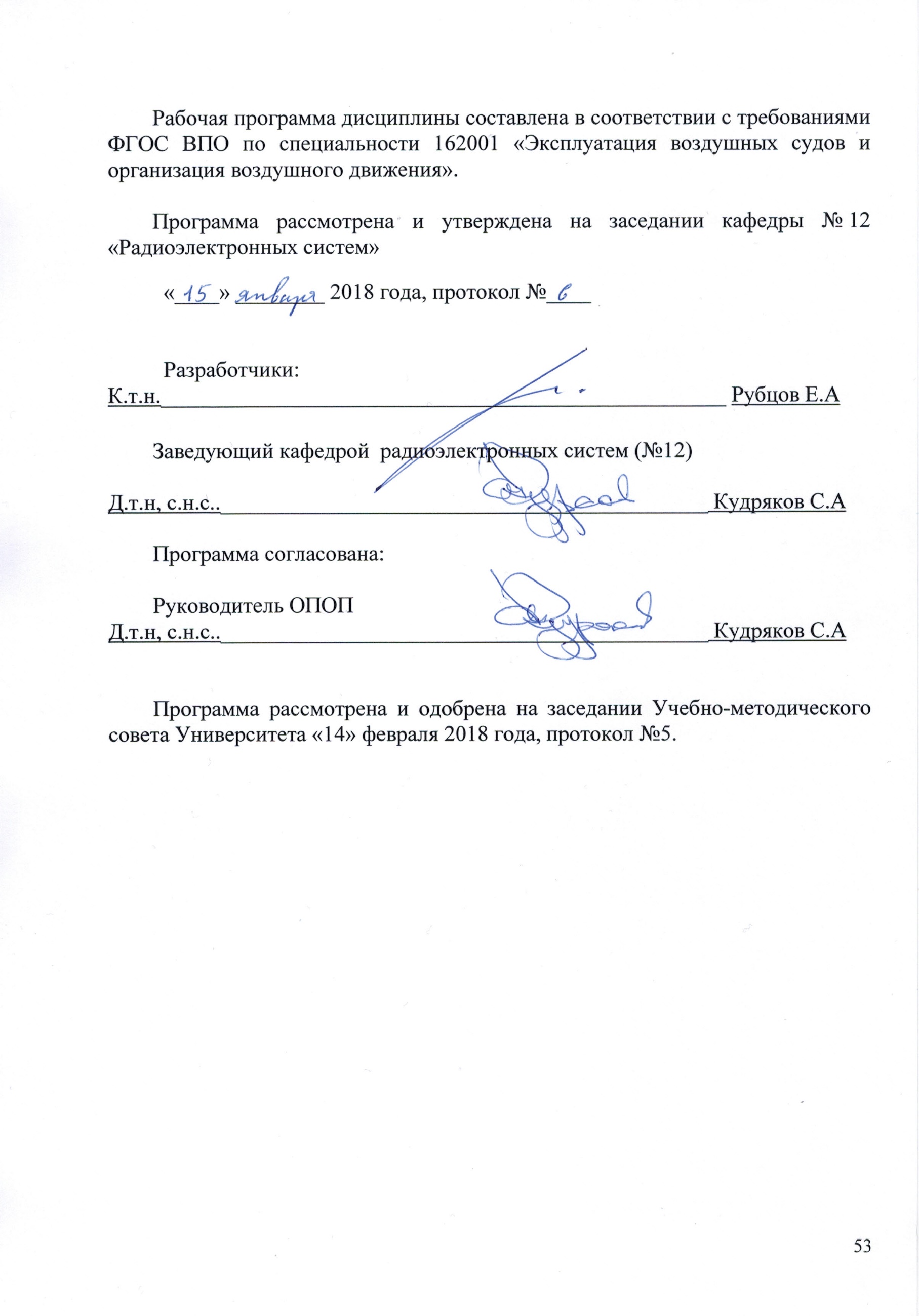 Перечень и код компетенцийПеречень планируемых результатов обучения по дисциплинеСпособность использовать математические, аналитические и численные методы решения профессиональных задач с использованием готовых программных средств (ПК-23)Знать: - основные программные средства, применяемые для решения профессиональных задач.Уметь:- применять программные средства решения профессиональных задач.Владеть:- методами решения профессиональных задач с использованием готовых программных средств.Способность и готовность эксплуатировать объекты авиационной инфраструктуры в соответствии с требованиями воздушного законодательства, федеральных авиационных правил и нормативных правовых актов Российской Федерации (ПК-58)Знать: - законодательство и нормативные правовые акты Российской Федерации в области безопасности полетов воздушных судов и использования воздушного пространства; - назначение, состав, основные технические характеристики радиотехнического оборудования.Уметь:- оценивать влияние различных факторов на безопасность полетов с учетом требований воздушного законодательства, федеральных авиационных правил и нормативных правовых актов Российской Федерации; - рассчитывать основные эксплуатационные характеристики радиотехнического оборудования.Владеть:- методами оценки безопасности полетов с учетом требований воздушного законодательства, федеральных авиационных правил и нормативных правовых актов Российской Федерации; - методами расчета эксплуатационно-технических характеристик радиотехнического оборудования.Способность и готовность осуществлять выбор оборудования для замены в процессе эксплуатации воздушных судов и объектов авиационной инфраструктуры 
(ПК-61)Знать: - требования к размещению радиотехнического оборудования; - эксплуатационно-технические характеристики радиотехнического оборудования. Уметь: - определять требуемые позиции размещения радиотехнического оборудования; - рассчитывать основные эксплуатационные характеристики радиотехнического оборудования.Владеть: - методами определения требуемых позиций размещения радиотехнического оборудования; - методами расчета эксплуатационно-технических характеристик радиотехнического оборудования.Владение методами и процедурами обеспечения безопасности полетов воздушных судов и безопасности использования воздушного пространства (ПК-74) Знать: - показатели безопасности полетов воздушных судов;- назначение, состав, основные технические характеристики радиотехнического оборудования.Уметь: - оценивать уровень безопасности полетов воздушных судов; - рассчитывать основные эксплуатационные характеристики радиотехнического оборудования.Владеть:- методами обеспечения безопасности полетов воздушных судов; - методами расчета эксплуатационно-технических характеристик радиотехнического оборудования.Способность и готовность организовывать, обеспечивать и осуществлять техническую эксплуатацию объектов и средств радиотехнического обеспечения полетов воздушных судов и авиационной электросвязи в соответствии с нормативными правовыми актами, устанавливающими правила технической эксплуатации объектов и средств радиотехнического обеспечения полетов и авиационной электросвязи (ПСК-4.3)Знать:- назначение, состав, основные технические характеристики средств РТОП и АЭС; - принцип действия и эксплуатационные ограничения средств РТОП и АЭС.Уметь: - рассчитывать основные эксплуатационные характеристики радиотехнического оборудования; - оценивать влияние различных факторов на качество функционирования средств РТОП и АЭС.Владеть:- методами расчета эксплуатационно-технических характеристик радиотехнического оборудования; - методами оценки влияния различных факторов на качество функционирования средств РТОП и АЭС.Способность и готовность организовывать и осуществлять техническое обслуживание радиотехнических средств и средств связи (ПСК-4.4)Знать: -  принцип действия и эксплуатационные ограничения средств РТОП и АЭС.Уметь: - рассчитывать основные эксплуатационные характеристики радиотехнического оборудования.Владеть: - методами расчета эксплуатационно-технических характеристик радиотехнического оборудования.Способность и готовность организовывать и осуществлять оперативный контроль технического состояния средств радиотехнического обеспечения полетов воздушных судов и авиационной электросвязи (ПСК-4.5)Знать:- назначение и основные эксплуатационно-технические характеристики средств РТОП и АЭС; - принцип действия и эксплуатационные ограничения средств РТОП и АЭС.Уметь: - оценивать влияние различных факторов на качество функционирования средств РТОП и АЭС.Владеть: - методами оценки влияния различных факторов на качество функционирования средств РТОП и АЭС.Способность организовывать и обеспечивать учет и анализ отказов и неисправностей радиотехнических средств и средств связи, разрабатывать и реализовывать мероприятия по повышению надежности работы средств радиотехнического обеспечения полетов воздушных судов и авиационной электросвязи (ПСК-4.7)Знать: - принцип действия и эксплуатационные ограничения средств РТОП и АЭС; - эксплуатационно-технические характеристики средств РТОП и АЭС; - методы повышения надежности работы средств радиотехнического обеспечения полетов воздушных судов и авиационной электросвязи.Уметь: - разрабатывать и реализовывать мероприятия по повышению надежности работы средств радиотехнического обеспечения полетов воздушных судов и авиационной электросвязи.Владеть:- методами повышения надежности работы средств радиотехнического обеспечения полетов воздушных судов и авиационной электросвязи.Наименование Всего часовКурсыНаименование Всего часов5Общая трудоемкость дисциплины216216Контактная работа18,518,5                лекции,66               практические занятия,1010               семинары,               лабораторные работы,                курсовой проект (работа)               другие виды аудиторных занятий.Самостоятельная работа студента191191Контрольные работы       в том числе контактная работаПромежуточная аттестация99         контактная работа2,52,5         самостоятельная работа по подготовке к (зачёту, экзамену) 6,5Экзамен6,5ЭкзаменТемы, разделы дисциплиныКоли-чество часовКомпетенцииКомпетенцииКомпетенцииКомпетенцииКомпетенцииКомпетенцииКомпетенцииКомпетенцииОбразовательные технологииОценочные средстваТемы, разделы дисциплиныКоли-чество часовПК-23ПК-58ПК-61ПК-74ПСК-4.3ПСК-4.4ПСК-4.5ПСК-4.7Образовательные технологииОценочные средстваРаздел 1. Основные эксплуатационные требования к авиационным комплексам навигации, посадки, связи и наблюдения56----------Тема 1. Радиотехническое обеспечение полетов в рамках традиционной и перспективной концепций навигации, связи и наблюдения11**ВК, ЛВ, ИМ, СРСУТема 2. Основные эксплуатационно-технические характеристики радиотехнических систем17*****ЛВ, ИМ, СРСУТема 3. Требования к безопасности полетов и точности самолетовождения11***ЛВ, ИМ, СРСУТема 4. Эксплуатационные требования к комплексам навигации, посадки, связи и наблюдения. Система требуемых характеристик RTSP17****ЛВ, ИМ, СРСУРаздел 2. Требования к структуре, к составу и размещению средств РТОП и АЭС57----------Тема 5. Требования к составу и размещению наземных радиотехнических средств17**ЛВ, ИМ, СРСУТема 6. Требования к составу и структуре бортового навигационно-посадочного и связного радиотехнического оборудования ВС15*ЛВ, ИМ, СРСУТема 7. Интеграция радиоэлектронной аппаратуры12*ИМ, СРСУТема 8. Резервирование средств РТОП и АЭС13****ИМ, СРСУРаздел 3. Методы анализа и оптимизации РТОП92----------Тема 9. Методологические основы оптимизации системы РТОП11*ЛВ, ИМ, СРСУТема 10. Математические модели задач оптимизации РТОП11*ЛВ, ИМ, СРСУТема 11. Оценка степени перекрытия радионавигационных, радиолокационных и радиосвязных полей21*ЛВ, ИМ, СРСУТема 12. Имитационное моделирование11*ЛВ, ИМ, СРСТема 13. Применение имитационного моделирования при оптимизации структуры, состава и технологии применения средств РТОП21***ЛВ, ИМ, СРСУТема 14. Основы методов оптимальной статистической обработки информации. Оптимальная фильтрация Калмана.9*ЛВ, ПЗ, СРСУТема 15. Оптимальный фильтр Калмана в комплексных навигационных системах.10**ЛВ, ИМ, СРСУИтого по дисциплине207Промежуточная аттестация9Всего по дисциплине216Наименование раздела дисциплиныЛПЗСЛРСРСКРВсего часовРаздел 1. Основные эксплуатационные требования к авиационным комплексам навигации, посадки, связи и наблюдения–––––––Тема 1. Радиотехническое обеспечение полетов в рамках традиционной и перспективной концепций навигации, связи и наблюдения0,50,5––10–11Тема 2. Основные эксплуатационно-технические характеристики радиотехнических систем0,50,5––16–17Тема 3. Требования к безопасности полетов и точности самолетовождения0,50,5––10–11Тема 4. Эксплуатационные требования к комплексам навигации, посадки, связи и наблюдения. Система требуемых характеристик RTSP0,50,5––16–17Раздел 2. Требования к структуре, к составу и размещению средств РТОП и АЭС–––––––Тема 5. Требования к составу и размещению наземных радиотехнических средств0,50,5––16–17Тема 6. Требования к составу и структуре бортового навигационно-посадочного и связного радиотехнического оборудования ВС0,50,5––14–15Тема 7. Интеграция радиоэлектронной аппаратуры01––11–12Тема 8. Резервирование средств РТОП и АЭС01––12–13Раздел 3. Методы анализа и оптимизации РТОП–––––––Тема 9. Методологические основы оптимизации системы РТОП0,50,5––10–11Тема 10. Математические модели задач оптимизации РТОП0,50,5––10–11Тема 11. Оценка степени перекрытия радионавигационных, радиолокационных и радиосвязных полей0,51––19,5–21Тема 12. Имитационное моделирование0,50,5––10–11Тема 13. Применение имитационного моделирования при оптимизации структуры, состава и технологии применения средств РТОП0,51––19,5–21Тема 14. Основы методов оптимальной статистической обработки информации. Оптимальная фильтрация Калмана.0,250,75––8–9Тема 15. Оптимальный фильтр Калмана в комплексных навигационных системах.0,250,75––9–10Итого по дисциплине:610––191–207Промежуточная аттестация––––––9Всего по дисциплине––––––216Номер темы дисциплиныТематика практических занятий
(исследовательский метод)Трудо-емкость(часы)1Практическое занятие №1. Анализ традиционных систем связи, навигации и наблюдения. Основные недостатки и их влияние на безопасность, интенсивность и регулярность полетов.0,251Практическое занятие №2. Анализ перспективных систем связи, навигации и наблюдения. Концепция (система) CNS/ATM.0,252Практическое занятие №3. Основные показатели точности и надежности. Методы расчета.0,182Практическое занятие № 4. Зона действия. Методика расчета зон действия.0,162Практическое занятие № 5. Рабочая область. Методика расчета рабочих областей.0,163Практическое занятие № 6. Методика определения требований к точности и безопасности полетов.0,253Практическое занятие № 7. Методика определения максимально допустимой средней квадратической погрешности линейного бокового уклонения0,254Практическое занятие № 8. Концепция PBN (навигация, основанная на характеристиках).0,184Практическое занятие № 9. Требуемые характеристики связи – RCP.0,164Практическое занятие № 10. Требуемые характеристики наблюдения RSP.0,165Практическое занятие № 11. Регламентированные зоны КРМ и ГРМ, критические и чувствительные зоны. Нормы ИКАО на минимально допустимое расстояние между КРМ и ГРМ.0,56Практическое занятие № 12. Состав радиосвязного оборудования, необходимого для полетов в различных типах воздушного пространства.0,57Практическое занятие № 13. Примеры интеграции РЭА.18Практическое занятие № 14. Методика расчета надежности системы при различных вариантах резервирования.19Практическое занятие № 15. Классификация и анализ эффективности методов решения задач оптимизации.0,510Практическое занятие № 16. Математическая модель организации процесса развертывания наземного оборудования УВД на основе спутниковых систем.0,511Практическое занятие № 17. Определение размеров и формы зон действия РТС.0,3411Практическое занятие № 18. Определение размеров и формы рабочих областей РТС.0,3311Практическое занятие № 19. Оценка перекрытия воздушных трасс ЗД и РО средств РТОП и АЭС (работа с радионавигационными картами).0,3312Практическое занятие № 20. Примеры имитационного моделирования. Имитационные математические модели.0,2512Практическое занятие № 21. Имитационные модели средств РТОП. Понятие формирующего фильтра.0,2513Практическое занятие № 22. Определение требований к точности самолетовождения при полетах по воздушным трассам.0,2513Практическое занятие № 23. Определение СКП линейного бокового уклонения ВС.0,2513Практическое занятие № 24. Применение имитационного моделирования для оценки точности самолетовождения (работа с имитационной моделью «Alfa-7»).0,2513Практическое занятие № 25. Анализ уровня безопасности полетов по воздушным трассам (по результатам работы с имитационной моделью «Alfa-7»).0,2514Практическое занятие № 26. Постановка задачи оптимальной фильтрации.  Алгоритмы и структурная схема оптимального фильтра Калмана.0,514Практическое занятие № 27. Уравнение Риккати. Включение фильтра Калмана в состав комплексной измерительной системы.0,2515Практическое занятие № 28. Применение оптимальной фильтрации Калмана в комплексных навигационных системах.0,515Практическое занятие № 29. Показатели эффективности комплексирования.0,25Итого по дисциплине Итого по дисциплине 10№темыдисциплиныВиды самостоятельной работыТрудоемкость(часы)1-6, 9-15Подготовка к лекциям-визуализациям [1, 3-7, 8-10]811-15Подготовка к ПЗ (исследовательский метод) [1-5, 7, 8-11]110Итого по дисциплинеИтого по дисциплине191КритерииПоказателиОписание шкалы оцениванияЗнать:- основные программные средства, применяемые для решения профессиональных задач;Приводит перечень программных средств. Описывает область применения, решаемые задачи.Приводит пример решения конкретных задач с помощью данных программных средств.3 балла: приводит полный перечень программных средств, допускает неточности и ошибки в описании их области применения, не приводит пример решения конкретной задачи4 баллов: приводит полный перечень программных средств, описывает их области применения, может привести пример решения конкретной задачи только после дополнительных уточняющих вопросов5 баллов: приводит полный перечень программных средств, описывает их задачи и области применения, приводит примеры решения конкретных задач- законодательство и нормативные правовые акты Российской Федерации в области безопасности полетов воздушных судов и использования воздушного пространства;Приводит структуру воздушного законодательства РФ.Приводит перечень нормативных правовых актов Российской Федерации в области безопасности полетов воздушных судов и использования воздушного пространства.Может привести содержание документов, регламентирующих РТОП.3 балла: приводит структуру воздушного законодательства РФ, с незначительными ошибками приводит перечень нормативных правовых актов Российской Федерации в области безопасности полетов воздушных судов и использования воздушного пространства, не может привести содержание документов, регламентирующих РТОП.4 баллов: приводит структуру воздушного законодательства РФ, приводит перечень нормативных правовых актов Российской Федерации в области безопасности полетов воздушных судов и использования воздушного пространства, приводит содержание ряда документов, регламентирующих РТОП только после дополнительных уточняющих вопросов5 баллов: приводит структуру воздушного законодательства РФ, приводит перечень нормативных правовых актов Российской Федерации в области безопасности полетов воздушных судов и использования воздушного пространства, приводит содержание документов, регламентирующих РТОП- назначение, состав, основные технические характеристики радиотехнического оборудования.Приводит перечень радиотехнического оборудования.Приводит назначение радиотехнического оборудования.Приводит основные технические характеристики радиотехнического оборудования.3 балла: приводит полный перечень радиотехнического оборудования, допускает неточности и ошибки в описании назначения радиотехнического оборудования, не приводит основные технические характеристики радиотехнического оборудования.4 баллов: приводит полный перечень радиотехнического оборудования, приводит назначение радиотехнического оборудования, может привести основные технические характеристики радиотехнического оборудования только после дополнительных уточняющих вопросов5 баллов: приводит полный перечень радиотехнического оборудования, приводит назначение радиотехнического оборудования, приводит полное описание основных технических характеристик радиотехнического оборудования - требования к размещению радиотехнического оборудования;Приводит нормативные документы, регламентирующие требования к размещению радиотехнического оборудования. Может описать основные принципы размещения радиотехнического оборудования.Может привести требования к размещению РМСП.3 балла: приводит полный перечень нормативных документов, регламентирующих требования к размещению радиотехнического оборудования, допускает неточности и ошибки в описании основных принципов размещения радиотехнического оборудования, не приводит требования к размещению РМСП.4 баллов: приводит полный перечень нормативных документов, регламентирующих требования к размещению радиотехнического оборудования, приводит основные принципы размещения радиотехнического оборудования, может привести требования к размещению РМСП только после дополнительных уточняющих вопросов5 баллов: приводит полный перечень нормативных документов, регламентирующих требования к размещению радиотехнического оборудования, приводит основные принципы размещения радиотехнического оборудования, приводит требования к размещению РМСП.- эксплуатационно-технические характеристики радиотехнического оборудования.Приводит перечень ЭТХ. Может дать определение основных ЭТХ (точность, надежность, зона действия, рабочая область).Может описать методику определения показателей основных ЭТХ.3 балла: приводит полный перечень ЭТХ, допускает неточности и ошибки в определении основных ЭТХ, не может описать методику определения показателей основных ЭТХ.4 баллов: приводит полный перечень ЭТХ, приводит определения основных ЭТХ, может описать методику определения показателей основных ЭТХ только после дополнительных уточняющих вопросов5 баллов: приводит полный перечень ЭТХ, приводит определения основных ЭТХ, может описать методику определения показателей основных ЭТХ - показатели безопасности полетов воздушных судов;Может назвать нормативные документы, содержащие требования по безопасности полетов ВС.Может перечислить основные показатели безопасности полетов ВС.Может привести методику определения безопасности полетов при движении ВС по воздушным трассам.3 балла: называет нормативные документы, содержащие требования по безопасности полетов ВС, допускает неточности и ошибки при перечислении основных показателей безопасности полетов ВС, не приводит методику определения безопасности полетов при движении ВС по воздушным трассам4 баллов: называет нормативные документы, содержащие требования по безопасности полетов ВС, может перечислить основные показатели безопасности полетов ВС, может привести методику определения безопасности полетов при движении ВС по воздушным трассам только после дополнительных уточняющих вопросов5 баллов: называет нормативные документы, содержащие требования по безопасности полетов ВС, может перечислить основные показатели безопасности полетов ВС, может привести методику определения безопасности полетов при движении ВС по воздушным трассам- принцип действия и эксплуатационные ограничения средств РТОП и АЭС.Приводит назначение и технические характеристики средств РТОП и АЭС.Приводит эксплуатационные ограничения средств РТОП и АЭС.Приводит принцип действия средств РТОП и АЭС.3 балла: приводит назначение и технические характеристики средств РТОП и АЭС, допускает неточности и ошибки при описании эксплуатационных ограничений средств РТОП и АЭС, не приводит принцип действия средств РТОП и АЭС.4 баллов: приводит назначение и технические характеристики средств РТОП и АЭС, может описать эксплуатационные ограничения средств РТОП и АЭС, может привести принцип действия средств РТОП и АЭС только после дополнительных уточняющих вопросов5 баллов: приводит назначение и технические характеристики средств РТОП и АЭС, описывает эксплуатационные ограничения средств РТОП и АЭС, приводит принцип действия средств РТОП и АЭС- методы повышения надежности работы средств радиотехнического обеспечения полетов воздушных судов и авиационной электросвязи.Приводит основные показатели надежности работы средств радиотехнического обеспечения полетов воздушных судов и авиационной электросвязи.Приводит методы оценки основных показателей надежности.Приводит методы повышения надежности работы средств радиотехнического обеспечения полетов воздушных судов и авиационной электросвязи.3 балла: приводит основные показатели надежности работы средств РТОП и АЭС, допускает неточности и ошибки в описании методов оценки основных показателей надежности, не приводит методы повышения надежности работы средств РТОП и АЭС.4 баллов: приводит основные показатели надежности работы средств РТОП и АЭС, может описать методы оценки основных показателей надежности, может привести методы повышения надежности работы средств РТОП и АЭС только после дополнительных уточняющих вопросов5 баллов: приводит основные показатели надежности работы средств РТОП и АЭС, может описать методы оценки основных показателей надежности, приводит методы повышения надежности работы средств РТОП и АЭСУметь:- применять программные средства решения профессиональных задач;Излагает принцип работы программы: входные и выходные данные. Указывает граничные условия для входных и выходных данных.Приводит математическое описание работы программы.3 балла: правильно излагает принцип работы программы, допускает ошибки при определении граничных условий, не может привести математическое описание программы. 4 баллов: правильно излагает принцип работы программы, указывает граничные условия для входных и выходных данных, может привести математические формулы, описывающие работу программы только после дополнительных уточняющих вопросов.5 баллов: правильно излагает принцип работы программы, указывает граничные условия для входных и выходных данных, дает математическое описание программы.- оценивать влияние различных факторов на безопасность полетов с учетом требований воздушного законодательства, федеральных авиационных правил и нормативных правовых актов Российской ФедерацииПеречисляет основные факторы, влияющие на безопасность полетов. Указывает нормативные правовые акты Российской Федерации, описывающие основные факторы, влияющие на безопасность полетов.Может оценить влияние различных факторов на безопасность полетов.3 балла: приводит основные факторы, влияющие на безопасность полетов, допускает неточности и ошибки в описании нормативных правовых актов Российской Федерации, не приводит методы оценки влияния различных факторов на безопасность полетов.4 баллов: приводит основные факторы, влияющие на безопасность полетов, описывает нормативные правовые акты Российской Федерации, может привести методы оценки влияния различных факторов на безопасность полетов только после дополнительных уточняющих вопросов5 баллов: приводит основные факторы, влияющие на безопасность полетов, описывает нормативные правовые акты Российской Федерации, может привести методы оценки влияния различных факторов на безопасность полетов- рассчитывать основные эксплуатационные характеристики радиотехнического оборудованияПеречисляет основные эксплуатационные характеристики радиотехнического оборудования.Приводит методы расчета эксплуатационных характеристик радиотехнического оборудования3 балла: приводит основные эксплуатационные характеристики радиотехнического оборудования, допускает ошибки в описании методов расчета эксплуатационных характеристик радиотехнического оборудования, не может применить методы на практике.4 баллов: приводит основные эксплуатационные характеристики радиотехнического оборудования, может описать методы расчета эксплуатационных характеристик радиотехнического оборудования, может применить методы на практике только после дополнительных уточняющих вопросов5 баллов: приводит основные эксплуатационные характеристики радиотехнического оборудования, может описать методы расчета эксплуатационных характеристик радиотехнического оборудования, может применить методы на практике- определять требуемые позиции размещения радиотехнического оборудования;Приводит методы оценки позиций размещения радиотехнического оборудования.Может обосновать выбор оптимальных позиций размещения радиотехнического оборудования.3 балла: приводит методы оценки позиций размещения радиотехнического оборудования, не может обосновать выбор оптимальных позиций размещения радиотехнического оборудования.4 баллов: приводит методы оценки позиций размещения радиотехнического оборудования, может обосновать выбор оптимальных позиций размещения радиотехнического оборудования только после дополнительных уточняющих вопросов5 баллов: приводит методы оценки позиций размещения радиотехнического оборудования, может обосновать выбор оптимальных позиций размещения радиотехнического оборудования- оценивать уровень безопасности полетов воздушных судовПриводит основные показатели безопасности полетов.Описывает методы оценки уровня безопасности полетов на воздушных трассах.3 балла: приводит основные показатели безопасности полетов, допускает неточности и ошибки в описании методов оценки уровня безопасности полетов на воздушных трассах, не может применять методы оценки уровня безопасности полетов на воздушных трассах.4 баллов: приводит основные показатели безопасности полетов, описывает методы оценки уровня безопасности полетов на воздушных трассах, может применять методы оценки уровня безопасности полетов на воздушных трассах только после дополнительных уточняющих вопросов5 баллов: приводит основные показатели безопасности полетов, описывает методы оценки уровня безопасности полетов на воздушных трассах, может применять методы оценки уровня безопасности полетов на воздушных трассах- оценивать влияние различных факторов на качество функционирования средств РТОП и АЭСПриводит перечень факторов, влияющих на качество функционирования средств РТОП и АЭС.Может оценить влияние различных факторов на качество функционирования средств РТОП и АЭС3 балла: приводит основные факторы, влияющие на качество функционирования средств РТОП и АЭС, не может правильно описать методы оценки влияния различных факторов на качество функционирования средств РТОП и АЭС.4 баллов: приводит основные факторы, влияющие на качество функционирования средств РТОП и АЭС, может описать методы оценки влияния различных факторов на качество функционирования средств РТОП и АЭС только после дополнительных уточняющих вопросов5 баллов: приводит основные факторы, влияющие на качество функционирования средств РТОП и АЭС, может описать методы оценки влияния различных факторов на качество функционирования средств РТОП и АЭС- разрабатывать и реализовывать мероприятия по повышению надежности работы средств радиотехнического обеспечения полетов воздушных судов и авиационной электросвязи.Может перечислить показатели надежности.Может описать методы расчета показателей надежности.Может описать мероприятия по повышению надежности работы средств радиотехнического обеспечения полетов воздушных судов и авиационной электросвязи.3 балла: приводит показатели надежности, допускает неточности и ошибки в описании методов расчета показателей надежности, не приводит мероприятия по повышению надежности работы средств радиотехнического обеспечения полетов воздушных судов и авиационной электросвязи.4 баллов: приводит показатели надежности, допускает неточности и описывает методы расчета показателей надежности, может привести мероприятия по повышению надежности работы средств радиотехнического обеспечения полетов воздушных судов и авиационной электросвязи только после дополнительных уточняющих вопросов5 баллов: приводит показатели надежности, допускает неточности и описывает методы расчета показателей надежности, может привести мероприятия по повышению надежности работы средств радиотехнического обеспечения полетов воздушных судов и авиационной электросвязиВладеть:- методами решения профессиональных задач с использованием готовых программных средств;практически способен выполнить задание по оценке точности самолетовождения и безопасности полетов на трассе с помощью программ «Alfa-1», «Alfa-2», «Alfa-7» или их аналогов;3 балла: правильно выполняет практическое задание, но допускает незначительные ошибки в установлении логически-смысловых связей проводимых действий, не исправляя их после дополнительных уточняющих вопросов4 баллов: демонстрирует полное владение методами практического выполнения задания и понимание логически-смысловых связей между ними после дополнительных уточняющих вопросов5 баллов: демонстрирует свободное и полное владение методами выполнения задания и понимание логически-смысловых связей в проводимых действиях- методами оценки безопасности полетов с учетом требований воздушного законодательства, федеральных авиационных правил и нормативных правовых актов Российской Федерации;практически способен выполнить задание по оценке уровня безопасности полетов на воздушных трассах с учетом требований воздушного законодательства, федеральных авиационных правил и нормативных правовых актов Российской Федерации3 балла: правильно выполняет практическое компьютерное моделирование, но допускает ошибки в обосновании найденного решения, не исправляя их  после дополнительных уточняющих вопросов4 баллов: демонстрирует полное владение методами практического выполнения задания и понимание принципов оценки уровня безопасности полетов на воздушных трассах с учетом требований воздушного законодательства, федеральных авиационных правил и нормативных правовых актов Российской Федерации после дополнительных уточняющих вопросов5 баллов: демонстрирует свободное и полное владение методами выполнения задания и понимание принципов оценки уровня безопасности полетов на воздушных трассах- методами определения требуемых позиций размещения радиотехнического оборудованияпрактически способен выполнить задание по выбору оптимальных позиций размещения радиотехнического оборудования3 балла: правильно выполняет практическое задание по выбору оптимальных позиций размещения радиотехнического оборудования, но допускает ошибки в обосновании найденного решения не исправляя их  после дополнительных уточняющих вопросов4 баллов: демонстрирует полное владение методами практического выполнения задания и обоснования найденного решения после дополнительных уточняющих вопросов5 баллов: демонстрирует свободное и полное владение методами выполнения задания и обоснования найденного решения- методами расчета эксплуатационно-технических характеристик радиотехнического оборудованияпрактически способен выполнить задание по расчету эксплуатационно-технических характеристик радиотехнического оборудования;3 балла: правильно выполняет практическое задание, но допускает незначительные ошибки в установлении логически-смысловых связей проводимых действий не исправляя их  после дополнительных уточняющих вопросов4 баллов: демонстрирует полное владение методами расчета эксплуатационно-технических характеристик радиотехнического оборудования и понимание логически-смысловых связей между ними после дополнительных уточняющих вопросов5 баллов: демонстрирует свободное и полное владение методами выполнения задания и понимание логически-смысловых связей в проводимых действиях- методами обеспечения безопасности полетов воздушных судов.практически способен выполнить задание по оценке безопасности полетов воздушных судов на воздушных трассах3 балла: правильно выполняет практическое задание по оценке безопасности полетов воздушных судов на воздушных трассах, но допускает незначительные ошибки в установлении логически-смысловых связей проводимых действий не исправляя их  после дополнительных уточняющих вопросов4 баллов: демонстрирует полное владение методами оценки безопасности полетов воздушных судов на воздушных трассах и понимание логически-смысловых связей между ними после дополнительных уточняющих вопросов5 баллов: демонстрирует свободное и полное владение методами оценки безопасности полетов воздушных судов на воздушных трассах и понимание логически-смысловых связей в проводимых действиях - методами оценки влияния различных факторов на качество функционирования средств РТОП и АЭСпрактически способен выполнить задание по оценке влияния различных факторов на качество функционирования средств РТОП и АЭС 3 балла: правильно выполняет практическое задание по оценке влияния различных факторов на качество функционирования средств РТОП и АЭС, но допускает незначительные ошибки в установлении логически-смысловых связей проводимых действий не исправляя их  после дополнительных уточняющих вопросов4 баллов: демонстрирует полное владение методами оценки влияния различных факторов на качество функционирования средств РТОП и АЭС и понимание логически-смысловых связей между ними после дополнительных уточняющих вопросов5 баллов: демонстрирует свободное и полное владение методами оценки влияния различных факторов на качество функционирования средств РТОП и АЭС и понимание логически-смысловых связей в проводимых действиях - методами повышения надежности работы средств радиотехнического обеспечения полетов воздушных судов и авиационной электросвязипрактически способен выполнить задание по применению методов повышения надежности работы средств радиотехнического обеспечения полетов воздушных судов и авиационной электросвязи3 балла: правильно выполняет практическое задание по применению методов повышения надежности работы средств радиотехнического обеспечения полетов воздушных судов и авиационной электросвязи, но допускает ошибки в установлении логически-смысловых связей проводимых действий не исправляя их  после дополнительных уточняющих вопросов4 баллов: демонстрирует полное владение методами повышения надежности работы средств радиотехнического обеспечения полетов воздушных судов и авиационной электросвязи и понимание логически-смысловых связей между ними после дополнительных уточняющих вопросов5 баллов: демонстрирует свободное и полное владение методами повышения надежности работы средств радиотехнического обеспечения полетов воздушных судов и авиационной электросвязи и понимание логически-смысловых связей в проводимых действиях